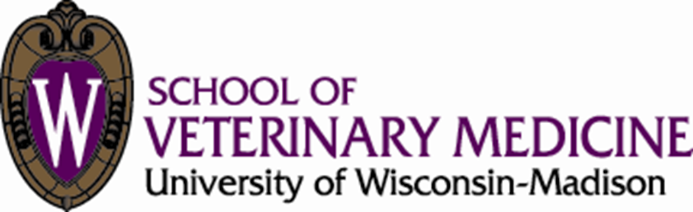 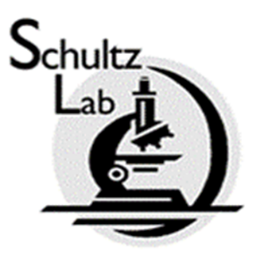 31 May 2016Dear Doctor,This letter is to certify that sera sent to the RD Schultz Clinical Immunology Laboratory of the University of Wisconsin-Madison School of Veterinary Medicine are tested under strict quality control guidelines and under the supervision of a diplomate of the American College of Veterinary Microbiologists (ACVM).Dr. Ronald Schultz, PhD (ACVM) established the first veterinary clinical immunology laboratory in the United States (Cornell University), and then went on to establish veterinary immunology laboratories at Auburn University and University of Wisconsin-Madison.  As Professor and Founding Chair of the UW-Madison SVM Department of Pathobiological Sciences, as well as author of multiple texts and scientific publications, Dr. Schultz is an internationally recognized, leading authority in the field of veterinary clinical immunology and vaccinology.Quality and accuracy of serology testing performed in the RD Schultz Laboratory is ensured by adherence to standardized protocols, including standardization of reference viruses and control sera.  All appropriate controls are included in each test run.  All equipment is professionally calibrated yearly.Sincerely,Laurie Larson, DVM Laboratory Manager